Avez-vous pensé adhérer ou renouveler votre carte de membre 2018 à l’APELS?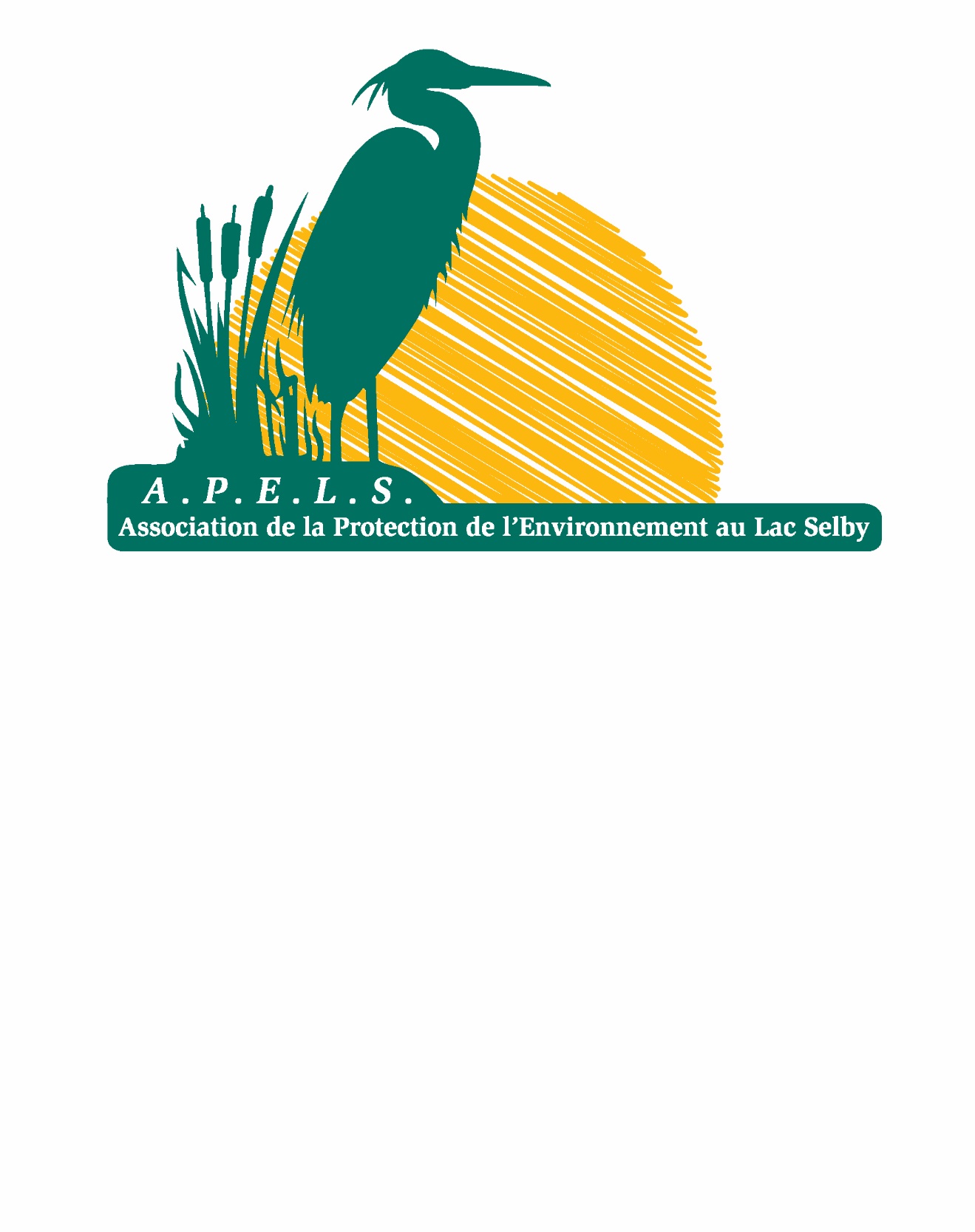 Figure ______________________________________________________________________________Voici comment faire : un chèque à APELS, au montant de 25$/ par personne, ou 40$/par résidence, renouvelable à chaque année ou 150$/ par personne à vie, ou 200$ par résidence à vie.Nom : ________________________________________Adresse : ____________________________________Téléphone : ________________________Courriel : ________________________________________________Poster à: APELS, C.P. 381, Dunham, QC, J0E 1M0 ou mettre dans notre boîte aux lettres (no 256 Jetté)MERCI! Pour toute question ou commentaire : 450-295-2646 ou vous adresser au 256 Jetté, Dunham ou apelslacselbymail.com